BAB IVHASIL PENELITIAN DAN ANALISIS DATADeskripsi Objek PenelitianGambaran Umum Outlet Ms Glow Kota SoloMS Glow berdiri pada 2014 didirikan oleh Maharani Kemala yang sebelumnya menjadi pegawai sebuah bank BUMN sambil berjualan produk skin care secara online. Setelah bisnis tersebut mulai berkembang kemudian wanita yang menjadi pendiri msglow tersebut memilih mengundurkan diri dan melanjutkan berjualan produk skin care dengan nama Cantik Skin Care. Usaha berjualan Skin Care kemudian semakin pesat sehingga mempunyai banyak reseller dan agen di seluruh indonesia. Nama Cantik Skin Care kemudian menjadi msglow yang mana menunjang perawatan baik pria dan wanita. Saat ini skin care dan kosmetik MS Glow telah memiliki agen penjual di seluruh Indonesia.Produk Ms GlowPaket kecantikanMs Glow Extra Booster WhiteningMs Glow Paket Acne Free PouchMs Glow Paket Flek Free PouchMs Glow Paket Whitening Luminous Free PouchMs Glow Paket Whitening Normal Free PouchKosmetik WajahMs Glow Acne Spot TreatmentPerfect Show EyelinePerawatan wajahMs Glow Acne SerumMs Glow ClaymaskMs Glow EssenceMs Glow Eye SerumMs Glow facial washMs Glow gold serumMs Glow Luminous glowing serumMs Glow night creamMs Glow peeling serumMs Glow pore away spotMs Glow radiance gold gelMs Glow red jellyMs Glow whitening day creamMs Glow face peel scrubPerawatan tubuhMs Glow hand antisepticMs Glow hand gelMs Glow hand sanitizerMs Glow hand wash lemonMs slim bodytratmentPaket body easy whiteDeskriptif RespondenPenelitian ini menggunakan sampel berjumlah 100 responden dari konsumen Ms Glow. Deskripsi responden yang dijadikan sampel dalam penelitian ini meliputi jenis kelamin dan penggolongan usia.Karakteristik responden berdasarkan jenis kelaminKarakteristik responden berdasarkan jenis kelamin dapat dilihat pada tabel berikut:Tabel IV. 1Karakteristik Responden Berdasarkan Jenis KelaminSumber: Data primer yang diolah 2021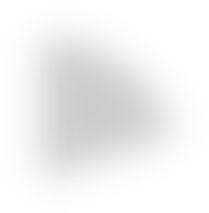 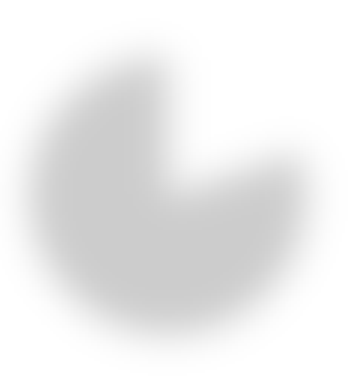 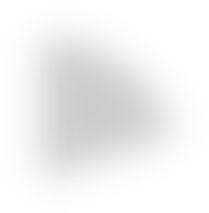 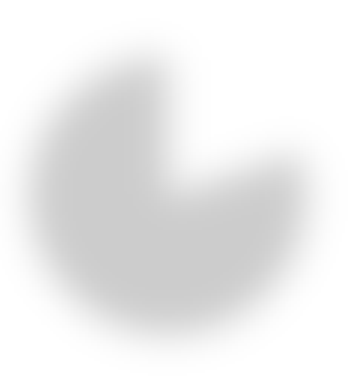 Gambar IV. 1Karakteristik Responden Berdasarkan Jenis KelaminBerdasarkan hasil penelitian tentang karakteristik jenis kelamin responden paling dominan yaitu perempuan sebanyak 100 responden (100%). Hal ini membuktikan bahwa peminat paling tinggi dalam pembelian yaitu perempuan. Terbukti bahwa perempuan memiliki keinginan yang tinggi dalam pembelian produk kecantikan.Karakteristik responden berdasarkan usiaHasil penelitian diperoleh karakteristik responden berdasarkan usia disajikan pada tabel berikut:Tabel IV. 2Karaketristik Responden Berdasarkan UsiaSumber: Data primer yang diolah 2021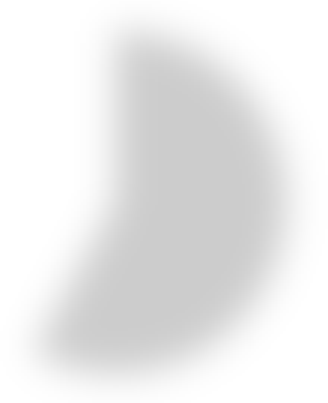 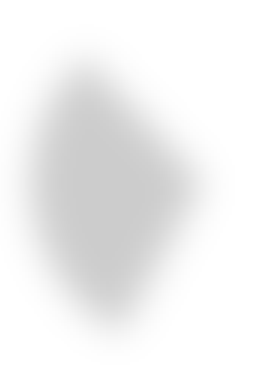 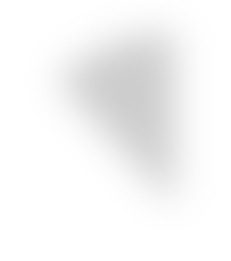 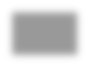 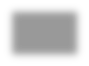 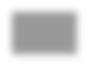 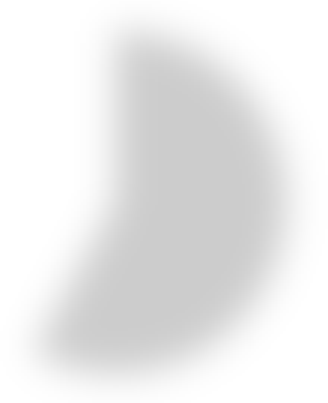 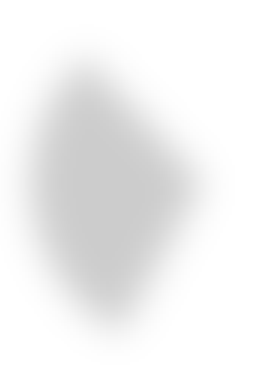 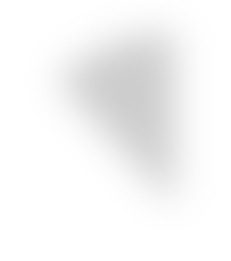 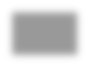 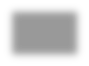 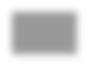 Gambar IV.2Karaketristik Responden Berdasarkan UsiaBerdasarkan hasil penelitian tentang karakteristik usia responden paling dominan yaitu usia 21-30 tahun, karena resonden dengan usia 21-30 tahun mempunyai antusias yang tinggi untuk merawat tubuh dan melengkapi perlengkapan penampilan untuk mengikuti trend ataupun meningkatkan keperacyaan diri.Hasil Uji Asumsi KlasikUji normalitasPengujian normalitas dalam penelitian ini menggunakan Uji Kolmogorov- Smirnov. Hasil pengujian normalitas dapat dilihat pada tabel dibawah ini:Tabel IV. 3Hasil Uji Normalitas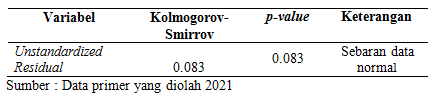 Hasil pengujian Kolmogorov-Smirnov menunjukkan bahwa nilai signifikansi untuk model regresi lebih besar dari 0,05. Hal ini menunjukkan bahwa persamaan regresi untuk model dalam penelitian ini memiliki sebaran data yang normal. Uji normalitas dapat juga dilihat pada grafik Normal P-P Plot dan histogram berikut ini: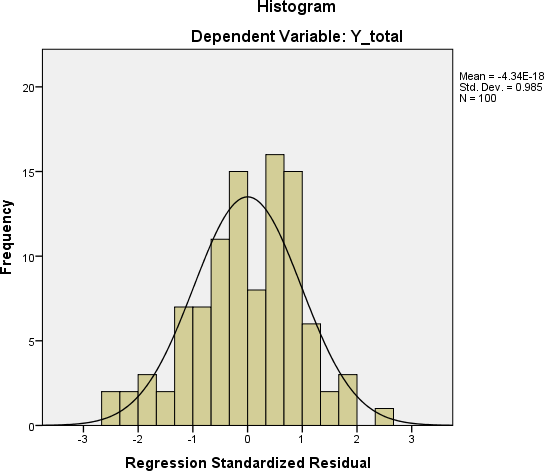 Gambar IV.3 Histogram Uji Normalitas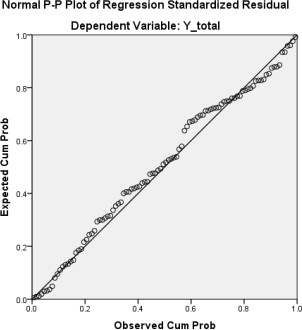 Gambar IV.4 Grafik Normal P-P PlotPada gambar IV.5 di atas pada normal Plot  dapat  disimpulkan bahwa grafik histogram memberikan pola distribusi yang normal karena membentuk lengkungan cekung seperti lonceng. Pada gambar IV.4 grafik P-P plot of regresion standardized residual di atas terlihat bahwa data menyebar disekitar garis diagonal dan mengikuti arah garis histograf. Dapat disimpulkan kedua gambar grafik di atas menunjukkan bahwa model regresi layak digunakan karena memenuhi asumsi normalitas.Uji multikolinearitasPengujian multikolinearitas dilakukan dengan menggunakan metode enter yaitu dengan melihat pada Tolerance value atau Variance Inflation Factor (VIF). Hasil uji multikolinearitas dapat dilihat pada tabel berikut ini:Tabel IV. 4Hasil Uji MultikolinearitasSumber : Data primer yang diolah 2021Berdasarkan pada tabel IV. 10 menunjukkan bahwa masing-masing nilai VIF kurang dari angka 10 dan nilai tolerance mendekati 1 atau diatas 0,1. Dengan demikian dapat dinyatakan juga model regresi ini tidak terdapat masalah multikolinearitas.Uji heterokedastisitasHasil uji heteroskedastisitas dengan model regresi terjadi ketidaksamaan variance dan residual satu pengamatan ke pengamatan yang lain. Jika variance dari residual satu ke pengamatan lain tetap, maka disebut homoskedastisitas dan jika berbeda disebut heteroskedastisitas ditunjukkan dalam tabel IV.11 sebagai berikut:Tabel IV. 5Hasil Uji Heteroskedastisitas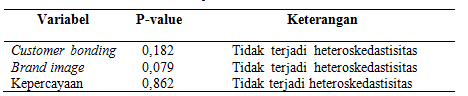 Sumber: Data primer yang diolah, 2021Berdasarkan hasil yang ditunjukan dalam tabel IV.6  tersebut  nampak bahwa semua variabel bebas menunjukkan nilai probabilitas lebih besar dari 0,05, sehingga dapat di simpulkan bahwa semua variabel bebas tersebut bebas dari masalah heteroskedastisitas.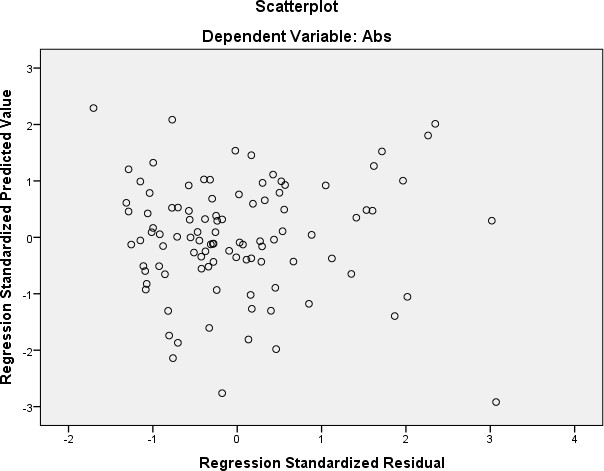 Gambar IV.5Hasil Uji Heteroskedastisitas ScatterplotPada grafik gambar IV. 6 scatterplot di atas menunjukkan bahwa titik- titik menyebar secara acak yang tersebar di atas maupun di bawah angka nol pada sumbu Y, sehingga dapat disimpulkan bahwa tidak terjadi heteroskedastisitas pada model regresi ini.Analisa regresi linier bergandaAnalisa ini digunakan untuk mengetahui besarnya pengaruh variabel customer bonding (X1), brand image (X2), dan kepercayaan (X3) terhadap minat beli. Dengan menggunakan bantuan komputer program SPSS. koefisien regresi yang diperoleh dari hasil pengolahan data adalah:Tabel IV. 6Hasil Uji Regresi Linier BergandaSumber : Data primer yang diolah, 2021 Y = 0,107 + 0,178 X1 + 0,509 X2 + 0,319 X3 + eDari persamaan di atas maka diinterprestasikan sebagai berikut:Konstanta sebesar 0,107 menyatakan bahwa jika variabel customer bonding (X1), brand image (X2) dan kepercayaan (X3) dianggap konstan, maka loyalitas pelanggan akan meningkat sebesar 0,107.b1 = 0,178 koefisien regresi X1 (customer bonding) bernilai positif yang berarti apabila brand image (X2) dan kepercayaan (X3) dianggap konstan, customer bonding naik sebesar satu satuan, maka mengakibatkan loyalitas pelanggan meningkat sebesar 0,178.b2 = 0,509 koefisien regresi X2 (brand image) bernilai positif yang berarti apabila customer bonding (X1) dan kepercayaan (X3) dianggap konstan, brand image naik sebesar satu satuan, maka loyalitas pelanggan meningkat sebesar 0,509.b3 = 0,319 koefisien regresi X3 (kepercayaan) bernilai positif yang berarti apabila customer bonding (X1) dan brand image (X2) dianggap konstan, kepercayaan naik sebesar satu satuan, maka mengakibatkan loyalitas pelanggan meningkat sebesar 0,319.Uji HipotesisUji tUji t digunakan untuk mengetahui besarnya pengaruh dari masing-masing variabel independen secara parsial terhadap variabel dependen. Adapun perhitungannya adalah sebagai berikut:Tabel IV. 7Hasil Uji t test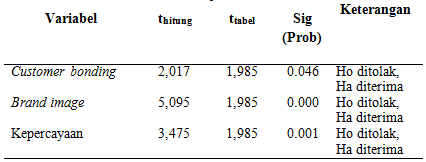 Sumber : Data primer diolah 2021Uji pengaruh variabel customer bonding (X1) terhadap minat beli (Y) adalah sebagai berikut:Menentukan hipotesis nihil dan hipotesis alternatif:Ho : β = 0, artinya tidak ada pengaruh yang signifikan antaracustomer bonding (X1) terhadap loyalitas pelanggan (Y).Ha : β  0, artinya ada pengaruh yang signifikan antara antaracustomer bonding (X1) terhadap loyalitas pelanggan (Y).Level of significant () = 0,05 ttabel = (/2, n-k)= (0,05/2; 100-4)= (0,025 ; 96)= 1,985Kriteria pengujian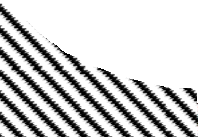 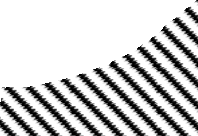 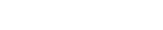 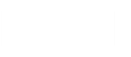 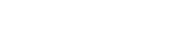 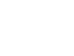 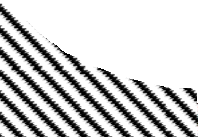 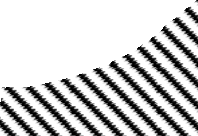 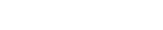 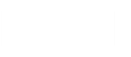 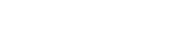 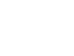 Gambar IV.6Kurva Normal Uji t Customer bondingHo diterima jika -1,985  thitung  1,985Ho ditolak jika thitung  -1,985 atau thitung  1,985Menentukan nilai thitungDari hasil analisis data yang telah dilakukan dengan menggunakan bantuan komputer program SPSS for windows, maka dapat diketahui bahwa thitung customer bonding adalah sebesar 2,017.KeputusanHo ditolak thitung lebih besar dari ttabel (2,017 > 1,985) dan sig (0,046) lebih kecil dari 0,05 () maka hal ini menunjukkan bahwa customer bonding mempunyai pengaruh yang signifikan terhadap loyalitas pelanggan.Uji pengaruh variabel brand image (X2) terhadap loyalitas pelanggan(Y) adalah sebagai berikut:Menentukan hipotesis nihil dan hipotesis alternatif:Ho : β = 0, artinya tidak ada pengaruh yang signifikan antara brand image (X2) terhadap loyalitas pelanggan (Y).Ha : β  0, artinya ada pengaruh yang signifikan antara antarabrand image (X2) terhadap loyalitas pelanggan (Y).Level of significant () = 0,05 ttabel	= (/2, n-k)= (0,05/2; 100-4)= (0,025 ; 96)= 1,985Kriteria pengujian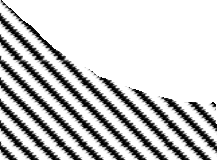 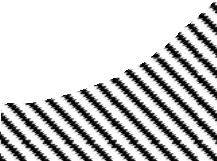 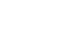 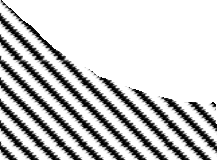 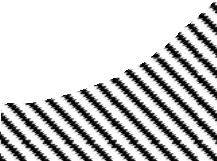 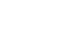 Gambar IV.7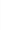 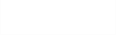 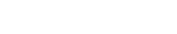 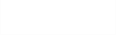 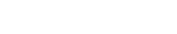 Kurva Normal Uji t Brand imageHo diterima jika -1,985  thitung  1,985Ho ditolak jika thitung  -1,985 atau thitung  1,985Menentukan nilai thitungDari hasil analisis data yang telah dilakukan dengan menggunakan bantuan komputer program SPSS for windows, maka dapat diketahui bahwa thitung brand image adalah sebesar 5,095.KeputusanHo ditolak thitung lebih besar dari ttabel (5,095 > 1,985) dan sig (0,000) lebih kecil dari 0,05 () maka hal ini menunjukkan bahwa brand image mempunyai pengaruh yang signifikan terhadap loyalitas pelanggan.Uji pengaruh variabel kepercayaan (X3) terhadap loyalitas pelanggan(Y) adalah sebagai berikut:Menentukan hipotesis nihil dan hipotesis alternatif:Ho : β = 0, artinya tidak ada pengaruh yang signifikan antara kepercayaan (X3) terhadap loyalitas pelanggan (Y).Ha : β  0, artinya ada pengaruh yang signifikan antara antara kepercayaan (X3) terhadap loyalitas pelanggan (Y).Level of significant () = 0,05 ttabel = (/2, n-k)= (0,05/2; 100-4)= (0,025 ; 96)= 1,985Kriteria pengujian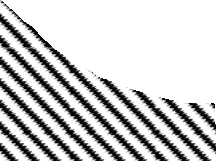 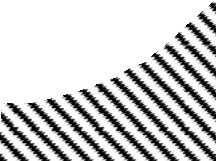 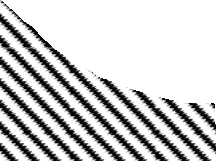 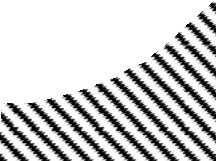 Gambar IV.8Kurva Normal Uji t KepercayaanHo diterima jika -1,985  thitung  1,985Ho ditolak jika thitung  -1,985 atau thitung  1,985Menentukan nilai thitungDari hasil analisis data yang telah dilakukan dengan menggunakan bantuan komputer program SPSS for windows, maka dapat diketahui bahwa thitung kepercayaan adalah sebesar 3,475.KeputusanHo ditolak thitung lebih besar dari ttabel (3,475 > 1,985) dan sig (0,001) lebih kecil dari 0,05 () maka hal ini menunjukkan bahwa kepercayaan mempunyai pengaruh signifikan terhadap loyalitas pelanggan.Koefisien DeterminasiMetode ini digunakan untuk mengetahui seberapa besar variasi Y yang dapat dijelaskan oleh variasi X, yaitu untuk mengetahui seberapa besar pengaruh antara variabel customer bonding (X1), brand image (X2) dan kepercayaan (X3) secara bersama-sama terhadap loyalitas pelanggan (Y). Berdasarkan hasil analisis data yang menggunakan bantuan komputer program SPSS for windows .Tabel IV. 8 Koefisien determinasi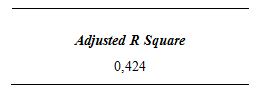 Nilai Adjusted Rsquare sebesar 0,424, berarti variasi perubahan variabel minat beli dapat dijelskan oleh variabel customer bonding (X1), brand image (X2) dan kepercayaan (X3) sebesar 42,4%. Sedangkan sisanya sebesar 63,6% dijelaskan oleh variabel lain diluar model.PembahasanBerdasarkan hasil penelitian tentang Customer bonding, Brand image, dan Kepercayaan terhadap Loyalitas Pelanggan Ms Glow Skincare di Kota Solo diperoleh hasil sebagai berikut;Pengaruh Customer bonding terhadap Loyalitas PelangganBerdasarkan hasil analisis Tabel IV. 7, customer bonding berpengaruh signifikan terhadap loyalitas pelanggan. Hal ini bisa dilihat di tabel IV. 7 nilai thitung 2,201 > 1,985 dan sig 0,030.Hasil ini didukung oleh penelitian sebelumnya yang dilakukan oleh Damri, (2018) bahwa customer bonding secara parsial berpengaruh signifikan terhadap loyalitas pelanggan. Selanjutnya disampaikan oleh Huda, (2020) bahwa customer bonding secara parsial berpengaruh signifikan terhadap loyalitas pelanggan.Customer bonding karyawan Ms Glow pandai dan cekatan dalam memberikan informasi perawatan secara berkala agar konsumen dapat datang pada hari berikutnya. Tenaga penjualan perlu mempertahankan  dan meningkatkan strategi komunikasi dengan pelanggan. Strategi komunikasi dapat dibangun dengan meningkatkan kompetensi dan kecerdasan mereka. Konsumen percaya pada produk Ms Glow bahwa memiliki produk terbaik dari pada yang lain. Sekedar informasi Ms Glow produk terbaik akan tetapi konsumen menbuktikannya sesuai realitas yang ada dan konsumen yakin akan kebutuhan kecantikannya. Hanya itu setiap konsumen memiliki permasalahan dalam kebutuhan perawatan kecantikan dan karyawan Ms Glow selalu memberi solusi kebutuhan produk yang sesuai. Tidak hanya itu Ms Glow selalu juga memberikan promo sebesar 5% sampai 30%.Pengaruh Brand image terhadap Loyalitas PelangganBerdasarkan hasil analisis Tabel IV. 7, brand image berpengaruh signifikan terhadap loyalitas pelanggan. Hal ini bisa dilihat di tabel IV. 7 nilai thitung 5,095 > 1,985 dan sig 0,000.Hasil penelitian ini disesuaikan dengan penelitian sebelumnya yang dilakukan oleh Sulibhavi, (2017) bahwa brand  image  secara  parsial berpengaruh signifikan terhadap loyalitas pelanggan. Selanjutnya disampaikan oleh Haryantini, (2019) bahwa brand image secara parsial berpengaruh signifikan terhadap loyalitas pelanggan.Berdasarkan hasil penelitian menunjukkan bahwa brand image memberikan persepsi positif kepada para konsumen. Ms Glow sebagai produk yang memiliki citra dan reputasi yang baik di masyarakat. MS GLow unggul dengan memperoleh penghargaan meliputi Best Brand dalam ajang Indonesia Best Brand Awards (2020), Marketeers Omni Brand of the Year (2020 dan 2021), Inovasi Pengembangan Skincare Dalam Negeri pada ajang Gatra Innovation Award (2021), dan Penghargaan MURI sebagai perusahan kosmetik dengan jaringan penjualan terbanyak. Untuk menjaga kualitas dari produk, Ms Glow menggunakan bahan yang berkualitas. Dengan memiliki produk yang berkualitas konsumen akan melakukan pembelian berulang-ulang dalam melakukan pembelian.Pengaruh Kepercayaan terhadap Loyalitas PelangganBerdasarkan hasil analisis Tabel IV. 7, kepercayaan berpengaruh signifikan terhadap loyalitas pelanggan. Hal ini bisa dilihat di tabel IV. 7 nilai thitung 3,475 > 1,985 dan sig 0,001.Hasil penelitian ini disesuaikan dengan penelitian sebelumnya yang dilakukan oleh Cori et al., (2021) kepercayaan secara parsial berpengaruh signifikan terhadap loyalitas pelanggan. Selanjutnya disampaikan oleh Ermiyenti, (2019) kepercayaan secara parsial berpengaruh signifikan terhadap loyalitas pelanggan.Berdasarkan hasil penelitian menunjukkan bahwa konsumen percaya bahwa produk Ms Glow merupakan produk terbaik sebagai pilihan utmana dalam perawatan kecantikan. Informasi yang disampaikan oleh promotor atau sales Ms Glow sudah sesuai dengan realitas yang ada. Informasi yang akurat membuat konsumen yakin dalam menggunakan produk Ms Glow. Hal ini membuat konsumen percaya dalam menggunakan produk-produk Ms Glow.Karyawan Ms Glow dalam melayani konsumen berusaha memberikan yang terbaik dan mengutamakan pelanggan. Tidak hanya itu karyawan bersikap sopan dalam menanyakan dan memberikan penjelasan mengenai produk Ms Glow. Produk Ms Glow memiliki berbagai macam varian yang terdiri dari produk makeup, skincare, perawatan rambut, aksesoris, dan parfum. Semua produk Ms Glow aman untuk dipakai yang telah dibuktikan di setiap kemasan produk terdapat tanda BPOM.Jenis KelaminJumlahProsentase (%)Laki-laki2525Perempuan7575Jumlah100100UsiaJumlahProsentase (%)21-30 tahun585831-40 tahun3030> 40 tahun1212Jumlah100100VariabelToleranceVIFKeteranganCustomer bonding0,8211,218Bebas multikolineritasBrand image0,7511,332Bebas multikolineritasKepercayaan0,8901,124Bebas multikolineritasVariabelKoefisien Regresi (B)(Constant)0,107Customer bonding0,178Brand image0,509Kepercayaan0,319